Руководствуясь главой 31 Налогового кодекса Российской Федерации, в соответствии с распоряжением Правительства Республики Саха (Якутия)» от 27.07.2009 года № 718 «Об определении правообладателей земельных участков особо охраняемых природных территорий Республики Саха (Якутия)» Р Е Ш И Л:1. Внести в решение Районного Совета депутатов муниципального образования «Ленский район» от 26.03.2018 года № 7-3 «Об установлении земельного налога на территориях межселенных земель муниципального образования «Ленский район»» следующие изменения:1.1. пункт 3 дополнить строкой:«автономные, бюджетные и казенные учреждения  и  организации,  осуществляющие  охрану, содержание  и  использование  особо  охраняемых  природных  территорий, в  отношении земельных  участков,  предоставленных  им  на  праве  постоянного  (бессрочного)  пользования и отнесенных к особо охраняемым природным территориям местного значения».2. Опубликовать настоящее решение в средствах массовой информации и разместить на официальном сайте муниципального образования «Ленский район».3. Настоящее решение вступает в силу со дня его официального опубликования.МУНИЦИПАЛЬНОЕ ОБРАЗОВАНИЕ«ЛЕНСКИЙ РАЙОН»РЕСПУБЛИКИ САХА (ЯКУТИЯ)РАЙОННЫЙ СОВЕТДЕПУТАТОВ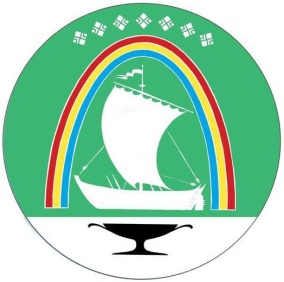 САХА  ӨРӨСYYБYЛYКЭТИН «ЛЕНСКЭЙ ОРОЙУОНУН»МУНИЦИПАЛЬНАЙ ТЭРИЛЛИИТЭОРОЙУОН ДЕПУТАТТАРЫН СЭБИЭТЭСАХА  ӨРӨСYYБYЛYКЭТИН «ЛЕНСКЭЙ ОРОЙУОНУН»МУНИЦИПАЛЬНАЙ ТЭРИЛЛИИТЭОРОЙУОН ДЕПУТАТТАРЫН СЭБИЭТЭСАХА  ӨРӨСYYБYЛYКЭТИН «ЛЕНСКЭЙ ОРОЙУОНУН»МУНИЦИПАЛЬНАЙ ТЭРИЛЛИИТЭОРОЙУОН ДЕПУТАТТАРЫН СЭБИЭТЭ         РЕШЕНИЕ          СЕССИИ         РЕШЕНИЕ          СЕССИИ            СЕССИЯ           БЫҺААРЫЫ            СЕССИЯ           БЫҺААРЫЫ            СЕССИЯ           БЫҺААРЫЫ           г. Ленск           г. Ленск           Ленскэй к           Ленскэй к           Ленскэй к  от 17 ноября 2022 года                                                           № 8-6  от 17 ноября 2022 года                                                           № 8-6  от 17 ноября 2022 года                                                           № 8-6  от 17 ноября 2022 года                                                           № 8-6  от 17 ноября 2022 года                                                           № 8-6  от 17 ноября 2022 года                                                           № 8-6   О внесении дополнений в решение Районного Совета депутатов муниципального образования «Ленский район» от 26.03.2018 года № 7-3 «Об установлении земельного налога на территориях  межселенных земель муниципального образования «Ленский район»»   О внесении дополнений в решение Районного Совета депутатов муниципального образования «Ленский район» от 26.03.2018 года № 7-3 «Об установлении земельного налога на территориях  межселенных земель муниципального образования «Ленский район»»   О внесении дополнений в решение Районного Совета депутатов муниципального образования «Ленский район» от 26.03.2018 года № 7-3 «Об установлении земельного налога на территориях  межселенных земель муниципального образования «Ленский район»»   О внесении дополнений в решение Районного Совета депутатов муниципального образования «Ленский район» от 26.03.2018 года № 7-3 «Об установлении земельного налога на территориях  межселенных земель муниципального образования «Ленский район»»   О внесении дополнений в решение Районного Совета депутатов муниципального образования «Ленский район» от 26.03.2018 года № 7-3 «Об установлении земельного налога на территориях  межселенных земель муниципального образования «Ленский район»»   О внесении дополнений в решение Районного Совета депутатов муниципального образования «Ленский район» от 26.03.2018 года № 7-3 «Об установлении земельного налога на территориях  межселенных земель муниципального образования «Ленский район»»   О внесении дополнений в решение Районного Совета депутатов муниципального образования «Ленский район» от 26.03.2018 года № 7-3 «Об установлении земельного налога на территориях  межселенных земель муниципального образования «Ленский район»» Председатель Глава                                                           	                              Н.К. Сидоркина                              Ж.Ж. Абильманов